CURRICULUM VITAEMUHAMMAD ZAMAN KHAN ASSIRMBBS, FCPS (Internal Medicine)PERSONAL INFORMATION 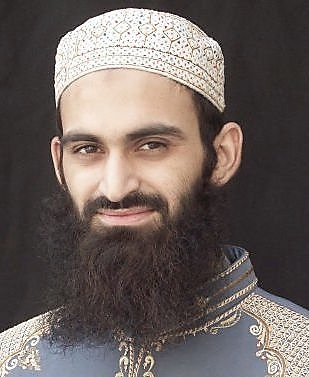 Date of Birth: 10 Dec, 1985Place of Birth: Punjab, PakistanCitizenship: Pakistani Home Address:  Zaman Street Lalazar Colony DC road, Gujranwala Office address: Department of Medicine, Allama Iqbal Medical College,Jinnah Hospital Lahore, Pakistan        Mobile Number: (+92)3338146699         Email address: dr.zamankhan@gmail.com EDUCATION/POST GRADUATE TRAINING MBBS (2003-08)Medical School: Allama Iqbal Medical College, Lahore, PakistanUniversity: University of Health Sciences, LahoreFellowship of College of Physicians and Surgeons of Pakistan (FCPS) (2015)	Subject: Internal MedicineResidency (2010-14): Department of Medicine, Allama Iqbal Medical College/ Jinnah Hospital Lahore (JHL)PhD Fellow (Molecular Biology; Human Genetic Diseases) 	University: Shaheed Zulfiqar Ali Bhutto Medical University, Islamabad, PakistanPRESENT POSITIONS(2017-to date) Assistant Professor of Medicine	             Department of Medicine	             Allama Iqbal Medical College/ Jinnah Hospital Lahore, PakistanPREVIOUS PROFESSIONAL POSITIONS AND APPOINTMENTS (2008-09)	House Officer	Jinnah Hospital Lahore					Department of CardiologyDepartment of Internal Medicine					Department of Critical Care					Department of Otorhinolaryngology(2010-14) 	Postgraduate Resident	Department of Internal Medicine		Clinical Rotations:	2 months each					Department of Cardiology					Department of Anesthesiology and Critical Care					Department of Psychiatry					Department of Nephrology					Department of Dermatology					Department of Pulmonology(2014-17)	In-Charge Physician	HIV Treatment CenterJinnah Hospital Lahore, PakistanTEACHING ACTIVITIES–HOSPITAL OR OFFICE-BASED(2011-12)	Chief Resident, Department of Internal Medicine(Worked as group leader of a group comprising of four postgraduate residents and 4-6 house officers to improve patient care and enhance capacity building of young doctors through evening ward rounds, supervised case presentations, small group discussions and CME activities)	        (2012-14)	Academic Registrar, Department of Internal Medicine(Worked as in-charge of final year medical students’ clinical rotation to the medical floor; I have taught medical students history taking skills and bedside clinical methods throughout these years)	        (2011-15)	WHO and DEAG Certified Master Trainer on the management of Dengue FeverI have trained more than thousand health-care workers including consultant physicians, post-graduate residents, house officers and paramedics from all over the provinces of Punjab and KPK, Pakistan.(2015-16)	Master Trainer on the management of HIV/AIDS, Punjab AIDS Control Punjab, Pakistan(2015-16)	Chief facilitator and founder of Society for Excellence in Medical Education and Skills	I have developed an innovative, inter-active module on “The Art of Clinical Medicine”. This module was developed for medical students to improve clinical skills and a thorough understanding of normal physiology and pathophysiological basis of abnormal clinical findings. I have also written a book for final year medical students on priority-based, time-effective study plan. This book has universally been adopted by medical students throughout the province as a guide for their final year of medical school.HOSPITAL/UNIVERSITY COMMITTEE APPOINTMENTS(2017-date)	Secretary, Ethical Review Board, Allama Iqbal Medical College, Lahore(2011-15)	Clinical Focal Person on the Management of Dengue Fever, Jinnah Hospital Lahore(2011-16)	Member WHO national guidelines development Committee on management of Dengue Fever, Pakistan(2011-16)	Member Dengue Expert Advisory Group (DEAG) PunjabHONORS AND AWARDSGold Medals:	(14 Gold Medals)(2002-07) 	Gold Medal for the award of Most Distinguished Graduate of AIMC (2003)	Gold Medal for First position in the subject of Anatomy (2005)	Gold Medal for First position in the subject of General Pathology (2006) 	Gold Medal for First position in the subject of Special Pathology(2006) 	Gold Medal for First position in the subject of Community Medicine(2006) 	Gold Medal for First position in the subject of E.N.T.(2006) 	Gold Medal for First position in the subject of Eye(2006) 	Gold Medal for overall 1st position in 3rd Professional(2007)	Gold Medal for overall 1st position in Final Professional(2007)	Gold Medal for First position in the subject of Medicine(2007)	Gold Medal for First position in the subject of Surgery(2007)	Gold Medal for First position in the subject of Pediatric Medicine(2007)	Gold Medal for First position in the subject of Gynecology and Obstetrics(2007)	Mian Sharif Gold Medal for 1st Position in the subject of Medicine	       Silver Medal:       (2002) 	Silver Medal for 2nd Position in Intermediate Board Examination Gujranwala        Distinctions:       (2006) 	Overall 1st position in University of Health Sciences 3rd Professional        (2007)	Overall 1st position in University of Health Sciences Final Professional       (2003-08)	Distinction in the subjects of Community Medicine ENT Eye Medicine Surgery Gynecology and Obstetrics Pediatric Medicine (2008)	Star Laureate: Declared as “Star Laureate” 2008 on national level in the field of Medicine by South Asia Publications. (2010)	Lindau Fellow (2010): One of Six young researchers Selected by HEC Pakistan and Lindau Council Germany for participation in 60th Meeting of Nobel Laureates Lindau, Germany 2010. (Out of more than 40,000 applicants from all over the world only 600 young researchers were selected for participation. It is a once in lifetime experience.)(2010)	Bosch Fellow (2010): One of the fifty international young researchers Selected by Robert Bosch Stifftung Germany for participation in Euro Science Open Forum 2010, Torino, Italy. (These 50 participants were selected out of 600 Lindau Fellows.)(2018)	Young Physician Leader: One of 20 young physicians selected as Young Physician Leaders globally by Inter-Academy Partnership (IAP) for Health, Italy.	     Scholorships:	     (2000)	Quaid-e-Azam Merit Scholarship in matriculation examination BISE Gujranwala	     (2002)	Quaid-e-Azam Merit Scholarship in intermediate examination BISE Gujranwala     (2008)	9th Annual convocation of AIMC Lahore, December 2008:       			Prize of 3 lac rupees from Chief Minister, Punjab Prize of 5 lac rupees from Prime Minister, PakistanEDITORIAL ACTIVITIES(2011-16)	Associate editor Journal of Allama Iqbal Medical College (JAIMC), Lahore, PakistanPUBLICATIONSORIGINAL ARTICLES2018Faridi, Rabia, Risa Tona, Alessandra Brofferio, Michael Hoa, Rafal Olszewski, Isabelle Schrauwen, Muhammad ZK Assir et al. "Mutational and Phenotypic Spectra of KCNE1 deficiency in Jervell and Lange‐Nielsen Syndrome and Romano‐Ward Syndrome." Human Mutation (2018).Biswas P. et al. (2018) Whole-Exome Sequencing Identifies Novel Variants that Co-segregates with Autosomal Recessive Retinal Degeneration in a Pakistani Pedigree. In: Ash J., Anderson R., LaVail M., Bowes Rickman C., Hollyfield J., Grimm C. (eds) Retinal Degenerative Diseases. Advances in Experimental Medicine and Biology, vol 1074. Springer, ChamBokhari SR, Inayat F, Jawa A, Virk HU, Awais M, Hussain N, Hassan GU, Ahmad HI, Chaudhry HS, Adil A, Haider A. Cardiovascular Autonomic Neuropathy and its Association with Cardiovascular and All-cause Mortality in Patients with End-stage Renal Disease. Cureus. 2018 Aug;10(8).Assir MZK1, Dulebohn SC2. Video Presentation: How to Localize Neurologic Lesions by Physical Examination. StatPearls [Internet]. Treasure Island (FL): StatPearls Publishing; 2018-
2018 Mar 26.2017Ansar, M., S. Riazuddin, et al. (2017). "Biallelic variants in LINGO1 are associated with autosomal recessive intellectual disability, microcephaly, speech and motor delay." Genet Med.Ivanova, E. L., F. T. Mau-Them, et al. "Homozygous Truncating Variants in TBC1D23 Cause Pontocerebellar Hypoplasia and Alter Cortical Development." The American Journal of Human Genetics 101(3): 428-440.Assir MZ. Time to stop prophylactic platelet transfusion for adult dengue. The Lancet; 2017 Mar 7. pii: S0140-6736(17)30545-7. doi: 10.1016/S0140-6736(17)30545-7.Chen, Jianjun, et al. "Molecular Genetic Analysis of Pakistani Families With Autosomal Recessive Congenital Cataracts by Homozygosity ScreeningPakistani Cataracts." Investigative Ophthalmology & Visual Science 58.4 (2017): 2207-2217.Faridi R, Rehman AU, Morell RJ, Friedman PL, Demain L, Zahra S, Khan AA, Tohlob D, Assir MZ, Beaman G, Khan SN, Newman WG, Riazuddin S, Friedman TB. Mutations of SGO2 and CLDN14 collectively cause coincidental Perrault syndrome. Clin Genet. 2017;91(2):328-332.Bokhari, S.R., Bokhari, M.R., Mahjabeen, (...), Ahmad, H.I., Khalid, S.A. Disorders in thyroid morphology observed in ESRD patients on maintenance haemodialysis. PJMHS. 2017;11(1):411-415.2016Riazuddin S, Hussain M, Razzaq A, Iqbal Z, Shahzad M, Polla DL, Song Y, van Beusekom E, Khan AA, Tomas-Roca L, Rashid M, Zahoor MY, Wissink-Lindhout WM, Basra MA, Ansar M, Agha Z, van Heeswijk K, Rasheed F, Van de Vorst M, Veltman JA, Gilissen C, Akram J, Kleefstra T, Assir MZ, UK10K, Grozeva D, Carss K, Raymond FL, O'Connor TD, Riazuddin SA, Khan SN, Ahmed ZM, de Brouwer AP, van Bokhoven H, Riazuddin S. Exome sequencing of Pakistani consanguineous families identifies 30 novel candidate genes for recessive intellectual disability. Mol Psychiatry. 2016 Jul 26. doi: 10.1038/mp.2016.109.Ullah I, Kabir F, Iqbal M, Gottsch AD, Naeem MA, Assir MZ, Khan SN, Akram J, Riazuddin S, Ayyagari R, Hejtmancik JF, Riazuddin SA. Pathogenic mutations in TULP1 responsible for retinitis pigmentosa identified in consanguineous familial cases. Mol Vis. 2016; 22:797-815Kabir F, Ullah I, Ali S, Gottsch AD, Naeem MA, Assir MZ, Khan SN, Akram J, Riazuddin S, Ayyagari R, Hejtmancik JF, Riazuddin SA. Loss of function mutations in RP1 are responsible for retinitis pigmentosa in consanguineous familial cases. Mol Vis. 2016 Jun 10;22:610-25Jawa A, Assir MZ, Riaz SH, Chaudhary R, Awan F, Akram J. A simple integrated primary health care based model for detection of diabetic retinopathy in resource-limited settings in Pakistani population. Pak J Med Sci. 2016;32(5)Khan ZN, Assir MZ, Shafiq M, Chaudhary Ae, Jabeen A. High prevalence of preobesity and obesity among medical students of Lahore and its relation with dietary habits and physical activity. Indian J Endocr Metab 2016;20:206-10Jawa A, Riaz SH, Khan Assir MZ, Afreen B, Riaz A, Akram J. Causes of short stature in Pakistani children found at an Endocrine Center. Pak J Med Sci. 2016; 32(6):1321-1325.2015Jawa A, Jawad A, Riaz SH, Assir MZ, Chaudhary AW, Zakria M, et al. Turmeric use is associated with reduced goitrogenesis: Thyroid disorder prevalence in Pakistan (THYPAK) study. Indian J Endocr Metab 2015;19:347-50.2014Assir MZ, Malik M. Faheem, Jorge A. Brenes-Salazar, Tariq Waseem: Paradoxical respiratory sinus arrhythmia due to a large thoracic empyema in an ambulatory patient. Autonomic Neuroscience. 01/2014;Assir MZ, Ahmad HI, Kamran U, Yusuf NW: Deaths due to dengue fever at a tertiary care hospital in Lahore, Pakistan; Scandinavian Journal of Infectious Diseases, 2014.Gasior K, Ahmad H, Assir MZ et al: Clinico-pathological characteristics and outcome profile of patients experiencing severe pyrimethamine poisoning; Leukemia and Lymphoma, 2014.Assir MZ, Ahmad HI, Akram J, Kamran U, Yusuf NW: An outbreak of pyrimethamine toxicity in ischemic heart disease patients in Lahore, Pakistan; Basic and Clinical Pharmacology and Toxicology, 2014.2013Assir MZ, et al. Concurrent dengue and malaria infection in Lahore, Pakistan during the 2012 dengue outbreak. Int J Infect Dis (2013), http://dx.doi.org/10.1016/j.ijid.2013.09.007Assir MZ, Kamran U, Ahmad HI, Bashir S, Mansoor H, Anees SB, Akram J, Effectiveness of Platelet Transfusion in Dengue Fever: A Randomized Controlled Trial. Transfus Med Hemother 2013;40:362-368.Ahmed M, Malik MN, Shafqat W et al: Frequency of Depression in Hypertensive Patients in Lahore, Pakistan; JAIMC 2013.Touseef M, Shafqat W, Malik MN et al: Frequency of Cardiomyopathy in Patients with Cirrhosis; JAIMC 20132012Assir MZ, Waseem T: Spondylocarpotarsal Synostosis Syndrome with Hydromyelia, Mega Cisterna Magna and Pachydermoperiostosis. Clinical Dysmorphology, 2012.Assir MZ, Jawa A, Ahmad HI: Expanded dengue syndrome: subacute thyroiditis and intracerebral hemorrhage; BMC Infectious Diseases 2012, 12:240.Masood MA, Hussain N, Assir MZ, Waseem T: Prevalence of corrected QT interval prolongation in cirrhotic patients – An observational study; JAIMC 2012, 10(1): 51-54. Maqsood M, Nasir N, Assir MZ, Waseem T: Diagnostic accuracy of thrombocytopenia in predicting esophageal varices and correlation between severity of thrombocytopenia and grades of esophageal varices; JAIMC 2012;10(4):6-9.2011Assir MZ, Ali MS: Evidence Based Medicine: A Tool for Guideline Development; JAIMC  2011, 9(3): 1-6.Assir MZ, Nasir N, Mansoor H, et al: Effect of Carica papaya leaf extract on platelet count in dengue fever: a randomized controlled trial (PLEAD trial); JAIMC 2011, 9(4): 6-9.CLINICAL GUIDELINESWHO guidelines for Clinical Case Management of Dengue Fever / Dengue Hemorrhagic Fever / DSS 2011 in Pakistan Context.BOOK CHAPTERRiaz SH, Assir MZK, Jawa A, Akram J: Chapter on Thyroid Nodule in Thyroid disorders: Basic science and clinical practice. (2016). Switzerland. pages 239-252. Doi:0.1007/978-3-319-25871-3 GUEST LECTURES AND CONFERENCE PRESENTATIONSPanel Expert at World Health Summit 2018 Berlin, Germany on “Better Leadership: Improved Healthcare”Guest Lecture on “Effectiveness of Platelet Transfusion in Dengue Fever” at National University of Singapore (2012)Assir, M. Z. K., et al. "Platelet transfusion in dengue fever: a randomized controlled trial." International Journal of Infectious Diseases 16 (2012): e248. Presented at International Congress on Infectious Diseases (ICID) 2012, ThailandAssir, M. Z. K., et al. "Effect of papaya leaf extract on platelet count in dengue fever: a randomized controlled trial (PLEAD Trial)." International Journal of Infectious Diseases 16 (2012): e473. Presented at International Congress on Infectious Diseases (ICID) 2012, ThailandAssir, M. Z. K., et al. "Deaths due to dengue fever during the 2011 epidemic: experience at a tertiary care hospital in Lahore, Pakistan." International Journal of Infectious Diseases 16 (2012): e247. Presented at International Congress on Infectious Diseases (ICID) 2012, ThailandBokhari SR, Riaz SH, Abid Qurratulain, Ahmad HI, Assir ZK, Ashfaq Fahmina, Kashif M “Effect of Nephropathy on the Frequency of Cardiac Dysautonomia in HIV Patients” ASN 2015 San DiegoAhmad HI, Bokhari SR, Assir MZ, Jawa A, Asif A: Cardiac Dysautonomia and Mortality in Chronic Hemodialysis Patients. ASN annual conference in San Diego 2012.Assir MZ, Bokhari SR, Ahmad A, Asif A. Cardiac Dysautonomia in Patients on Chronic Hemodialysis ; One Year Follow up Study. ASN annual conference in San Diego 2012.Ahmad HI, Asif A, Bokhari SR, Assir MZ. Cardiac Dysautonomia in patients with End Stage Renal disease on Hemodialysis. Poster presented at: American Society of Nephrology annual meeting; Philadelphia, PA. November,2011Assir MZ, Bokhari SR, Ahmad A, Asif A. Cardiac Dysautonomia in Patients on Chronic Hemodialysis ; One Year Follow up Study. Accepted for Oral presentation at Malysian Society of Nephrology conference June, 2013.Bokhari SR, Faizan M, Ahmad HI, Ikram J, Assir MZ, Asif A. Nutritional Status Assesment in patients on maintainance hemodialysis at a tertiary care Dialysis Center. Accepted for the ASN annual meeting at Philadephia 2014. Riaz SH, Assir MZK, Waseem T. Nephropathy in Treatment Naive HIV Patients. 10th Annual Conference Infectious Diseases Society of Pakistan, Shaukat Khanum Memorial Cancer Hospital & Research Centre, 2013.Assir MZK, Riaz SH, Yasir M, Chaudhry HS, Haider A, Adil A, Rashid T. Viral suppression and loss to follow up in hiv/aids patients on antiretroviral therapy. Annual scientific conference of AIMC (AIMCON), Lahore, 2015.